Handreichung zum Modul Semantikfür den Unterricht des Vertiefungskurses SpracheJörg FörstnerDie nachfolgende Ausarbeitung soll dazu dienen, grundlegendes Wissen aus dem Bereich der Semantik anhand des Deutschen zu rekapitulieren und einige mögliche Ansätze zur didaktischen Vermittlung vorzustellen. Die ausgewählten Themen und Aufgaben zielen darauf ab, SchülerInnen an universitäre Fachliteratur heranzuführen, hier repräsentiert durch Pafel (2011) für den Bereich Syntax und Pafel/ Reich (2016) für den Bereich Semantik. Aufgrund der engen thematischen Bezüge zu den anderen Modulen – hier insbesondere zu den Modulen Syntax und Pragmatik – wird etwa der Themenbereich der semanto-syntaktischen Valenz in dieser Handreichung behandelt, die Vertiefung im Rahmen des Themenbereichs Dreistrahligkeit des Zeichens und weiterer pragmatisch orientierter Zugänge ist wiederum in das Modul Pragmatik integriert.Diese Ausarbeitung ist methodisch zweigeteilt: Der erste Teil ist als Lesebuch für LehrerInnen wie auch SchülerInnen konzipiert. Hierdurch wird versucht, mittels eines alltagsnahen Bezugs die einzelnen Phänomenbereiche der Semantik stärker zueinander in Beziehung zu setzen, um so die theoretischen Überlegungen greifbarer motivieren zu können. Mögliche Aufgabenformate und -materialien sind in das Lesebuch eingeflochten. So decken die im Rahmen dieses Lesebuchs besprochenen, grundlegenden Themen einen wichtigen Teil des Kernmoduls Semantik ab. Die über den aktuellen Stand des Bildungsplanes des Vertiefungskurses Sprache hinausgehenden Themenbereiche und Aufgaben innerhalb dieses Lesebuchs sind mit dem Hinweis Ergänzung markiert und ermöglichen so zusätzliche Impulse wie auch eine stärkere Vernetzung der Themen.  Der zweite Teil dieser Handreichung gliedert sich auf in drei themenspezifische Arbeitsblattsammlungen und in eine Arbeitsblattsammlung zum Vertiefungsmodul Bedeutungkonzeptionen. Auch im zweiten Teil sind entsprechend markierte Ergänzungen integriert. Hieraus ergibt sich die nachfolgende Gliederung der Handreichung zum Modul Semantik:I 	Lesebuch zur Einführung in die SemantikIIa 	Relationen von WortfeldernIIb 	Mehrdeutigkeit – Ambiguität und VagheitIIc 	Figurative Bedeutung.III 	Bedeutungskonzeptionen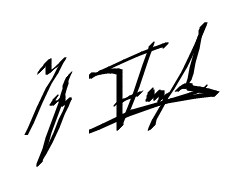 Handreichung zum Modul Semantik – Teil I: LesebuchSemantische ValenzWas er an diesem Tag erlebte, dürfte jeder nachfühlen können: Dieser eine Bericht, den er seinem Chef an einem sicheren Platz abzulegen versprochen hatte, musste in einem Anflug von Ordnungswahn seinen Weg in den Alte-Rechnungen-Haufen und schließlich in den Schredder gefunden haben. Nun saß er im Schneidersitz inmitten von Papierstreifenbergen, beschwor seine kindliche Puzzleleidenschaft herauf, griff zielstrebig in einen der Haufen und – siehe da – ein erster Fetzen des cremefarbenen Papiers mit unbekanntem Inhalt war gefunden.Wie immer war es das Internet, das ihn mit allerlei Wissenswertem über Tiegelgusstahl und Baustahlmatten oder Edelstahlpfannen versorgte. Da ein kleines Lokalblatt wie das seine aber – er hatte sich dessen rückversichert – nichts von großen Stahlgeschäften zu berichten hatte, schien das Themenfeld Stahl erschöpft zu sein. Ein weiterer Kandidat für die Bedeutung dieses kleinen Wörtchens war im Präteritum von stehlen schnell gefunden. Es mag die Erinnerung an die frühen Lateingrammatikstunden gewesen sein, die ihn im Geiste das Prädikat stahl rot unterstreichen ließ, das Subjekt-Blau und das Objekt-Grün in der anderen Hand. Aber inwieweit half ihm dieses alte Wissen? Bei aller Puzzlefreude drängte sich ihm doch immer wieder die eine Frage auf: Was mag dieser Satz bedeuten? Im Kopf ging er die aktuellen Diebstahlfälle durch und legte zur eigenen Inspiration parallel wild andere Schnipsel aus dem Papierberg zu stahl hinzu, mochten diese auch nur bedingt passen. (1) 				(5)	(2)							(6)	(3)				(7)				(4)							(8)„Was braucht stahl?“, murmelte er gedankenversunken vor sich hin, während er mit Argusaugen die verbleibenden Papierfetzen nach den inzwischen wohlbekannten Abrissmustern von stahl absuchte. Vergeblich. Nach einigen langen Blicken auf die gewiss demotivierende Menge an ausgebreiteten Papierschnipseln um ihn herum entschloss er sich zum mittäglichen Ausflug in die Pommesbude um die Ecke. Er stopfte sich für einen etwaigen Anfall von Übereifer noch einige farbig passende Papierschnipsel in die Jackentasche und spazierte – noch immer grübelnd – die gepflasterte Straße entlang.Die Pommesbude versprach die erhoffte Ablenkung. „Das Übliche?“ und ein kurzes, freundliches Nicken später lag die Currywurst auf dem Tresen. Als er das Kleingeld aus der linken Jackentasche nestelte, erinnerte er sich daran, dass er doch einige Schnipsel mit sich herumtrug. Und siehe, zusammen mit etwas Kleingeld und einer verbogenen Büroklammer zog er zu seiner Überraschung noch einen cremefarbenen Schnipsel mit den Worten Die Räuberbande hervor. Schnell war der Blick auf die Abrissstellen gelenkt und er kam – nach erstem Augenmaß – zu dem Schluss, dass sie zu dem Fetzen stahl passen könnten.Guter Dinge, der Wiederherstellung des verlangten Schreibens ein Stück nähergekommen zu sein, war der Rückweg beschwingt – zumindest bis eine parteiische Ampel ihn mehrere Minuten dazu zwang, einfach nur dazustehen und die vorbeirauschenden Autos zu beobachten. Alle klischeehaften Szenarien kamen ihm in den Sinn, von übermotivierten Beifahrern bis hin zu laut röhrenden Motoren der Wagen aus höheren Preissegmenten. „fahren“ – er ertappte sich selbst dabei, wie er sich alle möglichen und unmöglichen Konstellationen zu diesem Wort erdachte, griff zum Handy und stöberte im Internet umher. (a)	Ich fahre!(b)	Ich fahre in einer klapprigen Rikscha quer durch Indien.(c)	Ich fahre mit einem weißen Cabrio.(d)	Ich fahre ein weißes Cabrio.(e)	Ich fahre meinen Bruder nach Hause.(f)	Ich fahre meinen Wagen in die kleine Holzgarage.(g)	Ich fahre die kleine Holzgarage um.(h)	Ich fahre in die Holzgarage.(i)	Ich fahre den Wagen aus der Ausfahrt.(j)	Auf der Autobahn fahre ich prinzipiell immer auf der rechten Spur.(k)	Ich fahre auf dem großen Vorplatz.(l)	Ich fahre auf dem großen Vorplatz den Motor warm.(m)	Fahr endlich!(n)	Das weiße Cabrio wurde in die Garage gefahren.(o)	Das weiße Cabrio fährt schnell.(p)	Das weiße Cabrio fährt nicht von selbst.(q)	Das weiße Cabrio fährt sich nicht von selbst. Im Büro angekommen stellte sich schnell Resignation ein: Zwar fand sich in Gestalt von mehrere Tausend Euro ein potentiell passendes Thema, doch zeigte sich bei näherem Zusammenlegen, dass alle drei Schnipsel nicht zueinanderpassten oder zumindest nicht unmittelbar. Als mit sie ein weiterer Kandidat auf dem Tisch lag, fand die Ernüchterung ihren bisherigen Höhepunkt.Der Schnipselberg hatte sich gelichtet, andere Sätze auf cremefarbenem Papier waren bereits entschlüsselt. Am Boden fanden sich noch einige kleinste Fetzen, die – ihrer Größe nach zu urteilen – keine bedeutsame Erkenntnis versprachen. Auf einem war unscheinbar um zu lesen, ein Wörtchen, das man bei der grammatischen Bestimmung einst stets geneigt war zu vergessen. Erst mit der Entdeckung des kleinen Fetzens be fand die Puzzelei ihr Ende. Jetzt hatte ihn der Ehrgeiz gepackt. Er lief in Ermangelung seiner Stifte aus Schulzeiten in die kleine Kaffeeküche und griff nach etlichen zylindrischen Gläsern, auf die er kleine Klebestreifen in den unterschiedlichsten Farben heftete. Die Magnetwand wiederum wartete mit einer großen Anzahl an bunten Magneten auf. Dem anhaltenden Kaugummischmatzen aus dem Nachbarbüro zum Trotz war nach kurzer Zeit ein regelrechtes Kunstwerk erfolgreich auf seinem Schreibtisch entstanden.      Schritt 1 Wortart     Schritt 2 Satzgliedfunktion Wortart„Kunst… Kunst…“, sagte er leise vor sich hin. Er riss die Augen auf. Der Blick auf die Uhr versetzte ihm sogleich einen Schrecken. Um ein Haar hätte er über all den bunt etikettierten Gläsern und Magneten den Pressetermin in der Stadt vergessen. Er griff sofort nach seiner Kamera und schwang sich hinter das Lenkrad. Nach einigen Minuten kam sein Auto vor der kleinen Stadthalle zum Stehen, an deren Front ein überdimensionales Transparent in Form eines Graffitis in schillerndsten Farben prangte. Routiniert zeigte er den Presseausweis vor und betrat die weitläufige Halle, an deren Seiten- und Zwischenwänden sich unterschiedlichste Graffitis zum Wechselspiel von Mensch und Natur fanden. Zwei Installationen weckten sein Interesse besonders: Eine bunt besprühte Glasscheibe mit dem schlichten Titel „Man – Nature“ hing in der Mitte des Raumes an einem Rotor von der Decke, sodass die Besucher das Kunstwerk aus zwei unterschiedlichen Blickwinkeln betrachten konnten. Das andere Werk – CHANGE! – war ein noch komplexeres gläsernes Mobile, das sich dank des eisigen Ventilatorwindes mehrfach kunstvoll um sich selbst drehte. ≠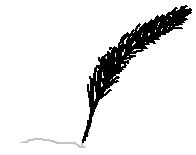 Er sah viele Kunstbegeisterte lange vor den gläsernen Objekten verweilen, teils mit ernster, in sich gekehrter Miene, teils die Köpfe zusammengesteckt und abwechselnd zur Bestätigung nickend. Er machte einige Aufnahmen, die er noch in die morgige Ausgabe aufnehmen wollte. Einige Besucher tauschten Karten aus und ehe er sich versah, hatte auch er eine kleine Visitenkarte eines ihm unbekannten Künstlers in den Händen. „Künstler. Maler. Dichter. Influencer.“, las er neugierig. „Ich muss wohl vielseitiger werden“, dachte er sich mit einem kleinen Schmunzeln.  In einer Ecke der Ausstellung waren die unzähligen für die Graffitis verwendeten Spraydosen zu einem Kunstwerk mit kleinem Durchgang aufgetürmt. Entscheidend war wohl, dass sie selbst angesprüht waren. Die Dosen ließen ihn wieder an die jetzt gewiss spülbedürftigen Gläser im Büro erinnern und damit auch an jenen morgendlichen Bankräubersatz, den er über der Welt der Kunst und Künstler fast vergessen hätte. Vor seinem inneren Auge drehte sich nach den anderthalb Stunden musealen Spraydosendufts sein eigenes farbenfrohes Küchenbechermobile bereits wild im Wind.       SEM(ANTIK)							      G   								    F						             E			           A		           B		             C		             D      SYN(TAX) 									                Satzgliedfunktion      Subjekt   	     Prädikat	     dir. Objekt	                   indir. Objekt   Wortart	         	                  nominale        	       Verb	      nominale                       präpositionale                                           Wortgruppe        (Valenz: 3)            Wortgruppe                     Wortgruppe                  (Nominativ)               	                  (Akkusativ)                (P(um) (+ nominale									       Wortgruppe (Akkusativ))   SPRACHLICHER   AUSDRUCKFast wäre er bei einer schnellen Drehung gegen eine der vier Glaskugeln der unscheinbaren Installation mit dem Namen CONNECTING gestoßen. Die Kugeln mit etwa einem halben Meter Durchmesser bewegten sich in einer fein ausgeklügelten Laufbahn planetengleich umeinander und „eröffnen dem Betrachtenden mannigfaltige Assoziationsspiele“, das zumindest versprach der projizierte Text vor seinen Füßen. Der Clou der Installation war, dass in unregelmäßigen Abständen Symbole auf die transparent gefärbten Glaskugeln projiziert wurden.Ausgangselemente:	A								         B           CDWährend er durch das bunte Dosentor in Richtung seines Wagens und damit seines Feierabends schritt, schien ihm das System der Sprache nun hinlänglich, ja bis ins Kleinste geklärt. Jeder Werbeslogan an den Plakaten auf seinem Rückweg wurde zum Schredderpuzzle und befeuerte seinen Enthusiasmus, schließlich hatte er sich selbst aus be und um noch einen Reim machen können. „Was wäre, hätte der Schredder auch noch Die und Räuberbande auseinandergeschnibbelt“, dachte er in kindlich zerstörerischem Übermut, „oder mehrere von den tausend Euro?“ Der Abend sollte von einigen Recherchen geprägt sein, sowohl zu allerlei Zahlwörtern, als auch zu jenem ominösen Bankraub. Zu ersterem wurde er fündig, letzterer blieb im Dunkeln. „Macht nichts!“, dachte er sich und schloss müde hinter sich die Türe, im Wissen, dass vier ungespülte Gläser auch noch morgen auf ihn warten würden.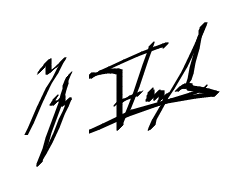 Universität StuttgartInstitut für Linguistik/Germanistik (ILG)Keplerstraße 17 (Raum 1.033)70174 Stuttgart0711/685-84880joerg.foerstner@ling.uni-stuttgart.deFranziskus Gymnasium Mutlangenstaatl. anerkannte Schule in freier TrägerschaftHornbergstraße 2773557 Mutlangen07171/10417611joerg.foerstner@fg-mutlangen.de